1	ВведениеЧетырехгодичный скользящий Оперативный план Сектора радиосвязи МСЭ (МСЭ-R) подготовлен в полном соответствии со Стратегическим планом МСЭ на 2019−2022 годы в рамках ограничений, установленных в Финансовом плане на 2019−2022 годы и в соответствующих двухгодичных бюджетах. Структура соответствует структуре результатов деятельности МСЭ-R, в которой описаны задачи МСЭ-R, соответствующие конечные результаты и показатели для измерения уровня их достижения, а также намеченные результаты деятельности (продукты и услуги), достигаемые при выполнении видов деятельности Сектора.Процесс планирования, выполнения и контроля, а также оценки применительно к Бюро радиосвязи (БР) будет дополняться следующими внутренними механизмами:i)	планами работы департаментов и отделов БР; иii)	соглашениями об уровне обслуживания (СУО) для планирования, контроля и оценки вспомогательных услуг.Рисунок 1: Оперативный план МСЭ-R и стратегическая основа МСЭ на 2016–2019 годы2	Общие сведения и ключевые приоритеты применительно к Сектору МСЭ-RПериод 2019−2022 годов будет ознаменован проведением АР-19 и ВКР-19, окончательной подготовкой к ним и выполнением их решений, а также разработкой ключевых стандартов и передового опыта в области радиосвязи, включая принятие спецификаций радиоинтерфейса IMT-2020 (5G). Ниже перечислены важнейшие вопросы в разбивке по четырем направлениям оперативной деятельности Сектора МСЭ-R и направлениям вспомогательной деятельности Бюро радиосвязи:2.1	Разработка и обновление международных нормативных положений, касающихся использования радиочастотного спектра и спутниковых орбит•	Организация ВКР-19 и выполнение ее решений.•	Принятие РРК соответствующих Правил процедуры.2.2	Внедрение и применение международных нормативных положений, касающихся использования радиочастотного спектра и спутниковых орбит•	Разработка и предоставление Членам МСЭ программных инструментов, касающихся применения Регламента радиосвязи и соответствующих Правил процедуры.•	Надлежащее и своевременное применение положений Регламента радиосвязи и применимых региональных соглашений для наземных и космических служб вместе с обновлением Международного справочного регистра частот (МСРЧ) и Планов и Списков присвоений и/или выделений.•	Контроль случаев вредных помех и, в более общем смысле, споров, возникающих при совместном использовании ресурсов орбиты/спектра, а также урегулирование этих случаев.•	Соответствующие публикации (ИФИК БР, публикации, относящиеся к морским службам, список станций международного радиоконтроля).2.3	Разработка и обновление глобальных Рекомендаций, Отчетов и Справочников, предназначенных для наиболее эффективного использования радиочастотного спектра и спутниковых орбит•	Подготовка к АР-19, ВКР-19, АР-23 и ВКР-23 в исследовательских комиссиях МСЭ-R при тесном сотрудничестве с региональными группами, в том числе проведение исследований по техническим, эксплуатационным и регламентарным вопросам, результаты которых будут рассматриваться на ПСК19-2 и ПСК23-2.•	Разработка ключевых Рекомендаций, Отчетов и Справочников, в частности по радиоинтерфейсу IMT-2020, в тесном сотрудничестве с МСЭ-T, региональными организациями и другими органами по разработке стандартов.2.4	Предоставление информации и оказание помощи Членам МСЭ-R по вопросам, касающимся радиосвязи•	Публикация и продвижение продуктов МСЭ-R (таких, как Регламент радиосвязи, Рекомендации, Отчеты и Справочники).•	Осуществляемое в тесном сотрудничестве с другими Секторами, региональными отделениями МСЭ, соответствующими региональными организациями и членами МСЭ:−	распространение информации и обмен информацией, в том числе проведение всемирных и региональных семинаров по радиосвязи, конференций, семинаров-практикумов и других мероприятий;−	оказание помощи членам МСЭ, перед которыми стоят задачи, связанные с управлением использованием спектра для развития своих служб радиосвязи, в частности в связи с развертыванием подвижной широкополосной связи, переходом на цифровое телевизионное радиовещание и использованием цифрового дивиденда.2.5	Вспомогательная деятельность Бюро радиосвязи•	Продолжающаяся разработка, совершенствование и сопровождение программных инструментов БР с целью поддержания высокого уровня эффективности, надежности, удобства для пользователя и удовлетворенности со стороны членов МСЭ.•	Материально-техническая и административная поддержка исследовательских комиссий МСЭ-R и поддержка соответствующей деятельности региональных групп.•	Предоставление помощи членам МСЭ, осуществляемое в тесном сотрудничестве с другими Бюро, региональными отделениями МСЭ и региональными организациями.3	Структура результатов деятельности МСЭ-R на 2019−2022 годы3.1	Увязка со стратегическими целями МСЭ3.2	Задачи, конечные результаты и намеченные результаты деятельности МСЭ-R3.3	Распределение ресурсов между задачами и намеченными результатами деятельности МСЭ-R на 2019−2022 годы4	Анализ рисковВ приведенной ниже таблице представлены оперативные риски высокого уровня, которые определены, проанализированы и оценены путем перехода от стратегии к реализации. Бюро Секторов и каждый департамент будут управлять всеми рисками, связанными с достижением соответствующих конечных результатов.5	Задачи, конечные результаты и намеченные результаты деятельности МСЭ-R на 2019–2022 годыЗадачи Сектора МСЭ-R будут выполняться на основе достижения соответствующих конечных результатов путем реализации намеченных результатов деятельности. Выполнение задач МСЭ-R в контексте круга обязанностей Сектора содействует достижению общих целей Союза. Бюро радиосвязи вносит также вклад в выполнение межсекторальных задач, конечных результатов и намеченных результатов деятельности (представленных в Оперативном плане Генерального секретариата).5.1	R.1: Рационально, справедливо, эффективно, экономично и своевременно удовлетворять потребности членов МСЭ в ресурсах радиочастотного спектра и спутниковых орбит, при этом избегая вредных помех5.2	R.2: Обеспечивать возможность установления соединений и функциональную совместимость повсюду в мире, повышение показателей работы, качества обслуживания, его приемлемости в ценовом отношении и своевременности, а также общей системной экономии в радиосвязи, в том числе путем разработки международных стандартов5.3	R.3: Способствовать приобретению и совместному использованию знаний и ноу-хау в области радиосвязи6	Выполнение Оперативного планаДостижение намеченных результатов деятельности, определенных в настоящем Оперативном плане, будет координироваться ответственными департаментами Бюро радиосвязи, которые осуществляют деятельность в соответствии с внутренними планами работы Бюро и каждого департамента; в выполнении настоящего Оперативного плана примут участие региональные отделения. Вспомогательные административные услуги предоставляются частично Бюро радиосвязи и преимущественно Генеральным секретариатом в соответствии с предварительно определенными и согласованными между двумя сторонами ежегодными соглашениями об уровне обслуживания (предоставление внутренних услуг). Вспомогательные услуги, предоставляемые Генеральным секретариатом, описаны в Оперативном плане Генерального секретариата. Достижение намеченных результатов деятельности и предоставление вспомогательных услуг планируется, контролируется и оценивается руководством МСЭ на основе задач МСЭ, изложенных в Стратегическом плане. В ежегодном отчете о выполнении Стратегического плана будет обращаться особое внимание на ход выполнения этих задач и достижения общих целей. Что касается управления рисками, помимо анализа рисков, включенного в настоящий Оперативный план для периодического рассмотрения высшим руководством, каждое Бюро/каждый департамент будет продолжать систематическое определение, оценку и управление рисками, связанными с достижением соответствующих намеченных результатов деятельности и предоставлением вспомогательных услуг, используя подход на основе многоуровневого управления рисками.Приложение 1Распределение ресурсов между межсекторальными задачами и стратегическими целями МСЭВ тыс. швейцарских франков______________СОВЕТ 2018
Женева, 17−27 апреля 2018 года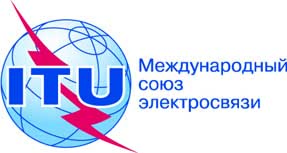 Пункт повестки дня:  PL 1.11Документ C18/28-RПункт повестки дня:  PL 1.118 февраля 2018 годаПункт повестки дня:  PL 1.11Оригинал: английскийОтчет Генерального секретаряОтчет Генерального секретаряпроект четырехгодичного скользящего оперативного плана
сектора радиосвязи на 2019–2022 годыпроект четырехгодичного скользящего оперативного плана
сектора радиосвязи на 2019–2022 годыРезюмеВ настоящем документе представлен проект четырехгодичного скользящего Оперативного плана Сектора радиосвязи (МСЭ-R) на период 2019–2022 годов.Настоящий План публикуется в соответствии с п. 181A Статьи 12 Конвенции МСЭ, предусматривающим, что оперативный план деятельности, которая будет проводиться Бюро радиосвязи, составляется ежегодно на четырехгодичной скользящей основе.Необходимые действияСовету предлагается рассмотреть и утвердить проект четырехгодичного скользящего Оперативного плана МСЭ-R на 2019–2022 годы и принять проект Резолюции, представленный в Документе C18/32.____________Справочные материалыК/Ст. 12, п. 181A
Резолюция 71 (Пересм. Пусан, 2014 г.)
Резолюция 72 (Пересм. Пусан, 2014 г.)Задачи МСЭ-RЦель 1: 
РостЦель 2: ОткрытостьЦель 3: УстойчивостьЦель 4: Инновации и партнерствоR.1:	Рационально, справедливо, эффективно, экономично и своевременно удовлетворять потребности членов МСЭ в ресурсах радиочастотного спектра и спутниковых орбит, при этом избегая вредных помехR.2:	Обеспечивать возможность установления соединений и функциональную совместимость повсюду в мире, повышение показателей работы, качества обслуживания, его приемлемости в ценовом отношении и своевременности, а также общей системной экономии в радиосвязи, в том числе путем разработки международных стандартовR.3:	Способствовать приобретению и совместному использованию знаний и ноу-хау в области радиосвязи ЗадачиR.1:  Рационально, справедливо, эффективно, экономично и своевременно удовлетворять потребности членов МСЭ в ресурсах радиочастотного спектра и спутниковых орбит, при этом избегая вредных помехR.2:  Обеспечивать возможность установления соединений и функциональную совместимость повсюду в мире, повышение показателей работы, качества обслуживания, его приемлемости в ценовом отношении и своевременности, а также общей системной экономии в радиосвязи, в том числе путем разработки международных стандартовR.3:  Способствовать приобретению и совместному использованию знаний и ноу-хау в области радиосвязиКонечные результатыR.1-1: Большее количество стран, имеющих спутниковые сети и земные станции, зарегистрированные в Международном справочном регистре частот (МСРЧ) R.1-2: Большее количество стран, имеющих частотные присвоения наземным службам, зарегистрированные в МСРЧ R.1-3: Бóльшая процентная доля присвоений, зарегистрированных в МСРЧ с благоприятным заключениемR.1-4: Бóльшая процентная доля стран, которые завершили переход к цифровому наземному телевизионному радиовещанию R.1-5: Бóльшая процентная доля спектра, присвоенного спутниковым сетям, который свободен от вредных помех R.1-6: Бóльшая процентная доля присвоений наземным службам, зарегистрированных в МСРЧ, которые свободны от вредных помехR.2-1: Расширение доступа к подвижной широкополосной связи, в том числе в полосах частот, определенных для международной подвижной электросвязи (IMT)R.2-2: Меньший размер корзины цен на услуги подвижной широкополосной связи, выраженный в процентах от валового национального дохода (ВНД) на душу населения R.2-3: Увеличение числа фиксированных линий и увеличение объема трафика, переносимого фиксированной службой (Тбит/с)R.2-4: Число домашних хозяйств, принимающих цифровое наземное телевидениеR.2-5: Число работающих спутниковых ретрансляторов (эквивалент 36 МГц) и соответствующая пропускная способность (Тбит/с); число терминалов VSAT; число домашних хозяйств, принимающих спутниковое телевидениеR.2-6: Увеличение числа устройств, принимающих передачи радионавигационных спутниковR.2-7: Число работающих спутников исследования Земли, соответствующее количество и разрешение передаваемых данных и объем загружаемых данных (Тбайты)R.3-1: Расширенные знания и ноу-хау в области Регламента радиосвязи, Правил процедуры, региональных соглашений, Рекомендаций и передового опыта по использованию спектра R.3-2: Расширенное участие в видах деятельности МСЭ-R (в том числе в форме дистанционного участия), особенно развивающихся странНамеченные результаты−	Заключительные акты всемирных конференций радиосвязи, обновленный Регламент радиосвязи −	Заключительные акты региональных конференций радиосвязи, региональные соглашения−	Правила процедуры, принятые Радиорегламентарным комитетом (РРК) −	Результаты обработки заявок на космические службы и другие соответствующие виды деятельности −	Результаты обработки заявок на наземные службы и другие соответствующие виды деятельности −	Решения РРК, не касающиеся принятия Правил процедуры −	Совершенствование программного обеспечения МСЭ-R−	Решения Ассамблеи радиосвязи, Резолюции МСЭ-R−	Рекомендации, Отчеты (включая отчет ПСК) и Справочники МСЭ-R−	Рекомендация Консультативной группы по радиосвязи−	Публикации МСЭ-R −	Помощь членам Союза, в частности развивающимся странам и НРС−	Взаимодействие/поддержка в интересах деятельности в области развития −	Семинары, семинары-практикумы и другие мероприятияНамеченные результатыСледующие намеченные результаты деятельности для видов деятельности руководящих органов МСЭ способствуют реализации всех задач Союза:−	Решения, Резолюции, Рекомендации и другие результаты Полномочной конференции;−	Решения и Резолюции Совета, а также результаты, полученные рабочими группами Совета.Следующие намеченные результаты деятельности для видов деятельности руководящих органов МСЭ способствуют реализации всех задач Союза:−	Решения, Резолюции, Рекомендации и другие результаты Полномочной конференции;−	Решения и Резолюции Совета, а также результаты, полученные рабочими группами Совета.Следующие намеченные результаты деятельности для видов деятельности руководящих органов МСЭ способствуют реализации всех задач Союза:−	Решения, Резолюции, Рекомендации и другие результаты Полномочной конференции;−	Решения и Резолюции Совета, а также результаты, полученные рабочими группами Совета.Планируемое распределение ресурсов между намеченными результатами деятельности% от общего объема% от объема 
на задачуR.1-1:	Заключительные акты всемирных конференций радиосвязи, обновленный Регламент радиосвязи 5,3%8,7%R.1-2:	Заключительные акты региональных конференций радиосвязи, региональные соглашения0,5%0,8%R.1-3:	Правила процедуры, принятые Радиорегламентарным комитетом (РРК)2,0%3,3%R.1-4:	Результаты обработки заявок на космические службы и другие соответствующие виды деятельности24,9%40,7%R.1-5:	Результаты обработки заявок на наземные службы и другие соответствующие виды деятельности11,9%19,5%R.1-6:	Решения РРК, не касающиеся принятия Правил процедуры2,0%3,3%R.1-7:	Совершенствование программного обеспечения МСЭ-R12,3%20,0%R.2-1:	Решения Ассамблеи радиосвязи, Резолюции МСЭ-R 2,4%17,2%R.2-2:	Рекомендации, Отчеты (включая отчет ПСК) и Справочники МСЭ-R 9,2%66,1%R.2-3:	Рекомендация Консультативной группы по радиосвязи1,8%13,1%R.3-1:	Публикации МСЭ-R 12,2%49,1%R.3-2:	Помощь членам Союза, в частности развивающимся странам и НРС4,0%15,9%R.3-3:	Взаимодействие/поддержка в интересах деятельности в области развития2,3%9,1%R.3-4:	Семинары, семинары-практикумы и другие мероприятия5,5%22,1%ПК:	Решения, Резолюции, Рекомендации и другие результаты Полномочной конференции*1,5%1,5%Совет/РГС: Решения и Резолюции Совета, а также результаты, полученные рабочими группами Совета*2,2%2,2%*	Затраты по этим намеченным результатам деятельности распределены между всеми задачами Союза.*	Затраты по этим намеченным результатам деятельности распределены между всеми задачами Союза.*	Затраты по этим намеченным результатам деятельности распределены между всеми задачами Союза.Предмет анализа рисковОписание рискаВероятностьУровень воздействияМеры смягчения последствийОперативный рискa)	Полная или частичная потеря целостности данных в МСРЧ или в любом из Планов, приводящая к ненадлежащей защите прав администраций по использованию ресурсов спектра/орбиты.b)	Полный или частичный сбой при обработке заявок, приводящий к задержке в признании прав администраций на использование ресурсов орбиты/спектра и рискам для соответствующих инвестиций.НизкаяОчень высокий−	Ежедневное дублирование данных.−	Разработка программ обеспечения высокой безопасности данных.−	Способность восстанавливать данные/работу за ограниченный период времени.Оперативный рискc)	Возникновение вредных помех (например, из-за несоблюдения нормативных положений), которые приводят к сбоям в работе служб радиосвязи, предоставляемых членами МСЭ.НизкаяВысокий−	Содействие созданию потенциала в области международных нормативных положений благодаря проведению всемирных и региональных семинаров, других соответствующих мероприятий.−	Оказание помощи со стороны БР в применении международных нормативных положений.−	Содействие проведению координации на региональном и межрегиональном уровнях с целью урегулирования проблем помех при поддержке со стороны БР.−	Донесение и информирование о случаях вредных помех и содействие в их урегулировании в соответствии с распоряжениями Директора Бюро, содержащимися в Резолюции 186 (Пусан, 2014 г.).Организационный рискОтсутствие надлежащих средств для проведения собраний в МСЭ (например, из-за нехватки залов заседаний и перегруженного расписания собраний), что приводит к неудовлетворенности со стороны членов МСЭ и задержкам в выполнении программ работы.СредняяВысокий−	Проведение большего количества собраний вне МСЭ.−	Расширение использования виртуальных залов заседаний для небольших собраний.Конечный результатПоказатели конечного результата2014 г.2015 г.2016 г.2017г.Целевые
показатели
на 2020 г.ИсточникR.1-1: Большее количество стран, имеющих спутниковые сети и земные станции, зарегистрированные в Международном справочном регистре частот (МСРЧ) Количество стран, имеющих спутниковые сети, зарегистрированные в МСРЧ 5152566370БР/МСРЧR.1-1: Большее количество стран, имеющих спутниковые сети и земные станции, зарегистрированные в Международном справочном регистре частот (МСРЧ) Количество стран, имеющих земные станции, зарегистрированные в МСРЧ82767778120БР/МСРЧR.1-2: Большее количество стран, имеющих частотные присвоения наземным службам, зарегистрированные в МСРЧКоличество стран, имеющих частотные присвоения наземным службам, зарегистрированные в МСРЧ188190190190193БР/МСРЧR.1-2: Большее количество стран, имеющих частотные присвоения наземным службам, зарегистрированные в МСРЧКоличество стран, которые зарегистрировали присвоения наземным службам в МСРЧ за последние четыре года7884798190БР/МСРЧR.1-3: Бóльшая процентная доля присвоений, зарегистрированных в МСРЧ с благоприятным заключениемПодлежат координации (наземные службы)99,86%99,87%99,88%99,86%99,99%БР/МСРЧR.1-3: Бóльшая процентная доля присвоений, зарегистрированных в МСРЧ с благоприятным заключениемПодпадают под действие плана (наземные службы)92,81%74,46%74,32%74,40%75%БР/МСРЧR.1-3: Бóльшая процентная доля присвоений, зарегистрированных в МСРЧ с благоприятным заключениемДругие98,34%98,37%98,46%98,46%98%БР/МСРЧR.1-4: Бóльшая процентная доля стран, которые завершили переход к цифровому наземному телевизионному радиовещаниюПроцентная доля стран, которые завершили переход к цифровому наземному телевизионному радиовещанию17%27%28%30%70%БР и БРЭR.1-5: Бóльшая процентная доля спектра, присвоенного спутниковым сетям, который свободен от вредных помехПроцентная доля спектра, присвоенного спутниковым сетям, который свободен от вредных помех 99,97%99,96%99,96%99,96%99,99%БР/МСРЧR.1-6: Бóльшая процентная доля присвоений наземным службам, зарегистрированных в МСРЧ, которые свободны от вредных помехПроцентная доля присвоений наземным службам, зарегистрированных в Справочном регистре, которые свободны от вредных помех (на основе количества случаев, сообщенных МСЭ за последние четыре года)99,99%99,99%99,99%99,99%99,99%БР/МСРЧНамеченный результат деятельностиФинансовые ресурсы (в тыс. швейцарских франков)Финансовые ресурсы (в тыс. швейцарских франков)Финансовые ресурсы (в тыс. швейцарских франков)Финансовые ресурсы (в тыс. швейцарских франков)2019 г.2020 г.2021 г.2022 г.R.1-1: Заключительные акты всемирных конференций радиосвязи, обновленный Регламент радиосвязи 9 4041 0291 0341 784R.1-2: Заключительные акты региональных конференций радиосвязи, региональные соглашения341309310242R.1-3: Правила процедуры, принятые Радиорегламентарным комитетом (РРК)1 2251 2621 2341 288R.1-4: Результаты обработки заявок на космические службы и другие соответствующие виды деятельности15 07215 95616 03115 063R.1-5: Результаты обработки заявок на наземные службы и другие соответствующие виды деятельности7 3917 4647 4217 519R.1-6: Решения РРК, не касающиеся принятия Правил процедуры9561 4551 4511 204R.1-7: Совершенствование программного обеспечения МСЭ-R7 6407 5867 6067 776Распределение затрат на виды деятельности "Полномочная конференция" и "Совет" (ПК, Совет/РГС)1 2441 0701 2202 090Всего по Задаче R.143 27336 13236 30736 965Конечный результатПоказатели конечного результата2013 г.2043 г.2015 г.2016 г.2017 г.Целевые
показатели
на 2020 г.ИсточникR.2-1: Расширение доступа к подвижной широкополосной связи, в том числе в полосах частот, определенных для международной подвижной электросвязи (IMT)Количество контрактов/абонентов (млрд.)6,67/
4,607,01/
4,837,22/
4,987,51/
5,18*7,74*/
5,34*9,20Статистические данные БРЭ МСЭ в области ИКТR.2-1: Расширение доступа к подвижной широкополосной связи, в том числе в полосах частот, определенных для международной подвижной электросвязи (IMT)Процентная доля контрактов на подвижную широкополосную связь29%38%45%51%*55%*83,7%Статистические данные БРЭ МСЭ в области ИКТR.2-2: Меньший размер корзины цен на услуги подвижной широкополосной связи, выраженный в процентах от валового национального дохода (ВНД) на душу населенияРазмер корзины цен на услуги подвижной широкополосной связи, выраженный в процентах от ВНД на душу населения (с предоплатой, на базе мобильного телефона, 500 Мбайт)Мир8,725,503,883,614,00Статистические данные БРЭ МСЭ в области ИКТR.2-2: Меньший размер корзины цен на услуги подвижной широкополосной связи, выраженный в процентах от валового национального дохода (ВНД) на душу населенияРазвитые страны1,020,750,570,65Статистические данные БРЭ МСЭ в области ИКТR.2-2: Меньший размер корзины цен на услуги подвижной широкополосной связи, выраженный в процентах от валового национального дохода (ВНД) на душу населенияРазвивающиеся страны11,67,25,14,6Статистические данные БРЭ МСЭ в области ИКТR.2-2: Меньший размер корзины цен на услуги подвижной широкополосной связи, выраженный в процентах от валового национального дохода (ВНД) на душу населенияНаименее развитые страны30,317,011,49,21Статистические данные БРЭ МСЭ в области ИКТR.2-2: Меньший размер корзины цен на услуги подвижной широкополосной связи, выраженный в процентах от валового национального дохода (ВНД) на душу населенияКоличество стран, где размер корзины цен составляет менее 5%101117135150193Статистические данные БРЭ МСЭ в области ИКТR.2-3: Увеличение числа фиксированных линий и увеличение объема трафика, переносимого фиксированной службой (Тбит/с)Число фиксированных линийН. д.Н. д.Н. д.Н. д.Данные будут получены по результатам обследования БРЭ в области ИКТR.2-3: Увеличение числа фиксированных линий и увеличение объема трафика, переносимого фиксированной службой (Тбит/с)Суммарная емкость (в Тбит/с)Н. д.Н. д.Н. д.Н. д.Данные будут получены по результатам обследования БРЭ в области ИКТR.2-4: Число домашних хозяйств, принимающих цифровое наземное телевидениеЧисло домашних хозяйств, принимающих ЦНТ (млн.)164,7203,3235,5271,9453Справочный отчет "Мир цифрового ТВ", июль 2017 г., Digital TV Research Ltd Справочный отчетR.2-4: Число домашних хозяйств, принимающих цифровое наземное телевидениеЧисло домашних хозяйств, принимающих АНТ (млн.)364,6319,8251,6184,1Справочный отчет "Мир цифрового ТВ", июль 2017 г., Digital TV Research Ltd Справочный отчетR.2-4: Число домашних хозяйств, принимающих цифровое наземное телевидениеОбщее число домашних хозяйств, принимающих ЦНT + AНТ (млн.)529,3514,1487,1456Справочный отчет "Мир цифрового ТВ", июль 2017 г., Digital TV Research Ltd Справочный отчетR.2-4: Число домашних хозяйств, принимающих цифровое наземное телевидениеПроцент домашних хозяйств, принимающих ЦНТ8,5%10,3%11,8%13,5%22,7%Справочный отчет "Мир цифрового ТВ", июль 2017 г., Digital TV Research Ltd Справочный отчетR.2-4: Число домашних хозяйств, принимающих цифровое наземное телевидениеПроцент домашних хозяйств, принимающих АНТ18,7%16,3%12,6%9,1%Справочный отчет "Мир цифрового ТВ", июль 2017 г., Digital TV Research Ltd Справочный отчетR.2-4: Число домашних хозяйств, принимающих цифровое наземное телевидениеПроцент домашних хозяйств, принимающих наземное телевидение27,2%26,6%24,5%22,6%Справочный отчет "Мир цифрового ТВ", июль 2017 г., Digital TV Research Ltd Справочный отчетR.2-5: Число работающих спутниковых ретрансляторов (эквивалент 36 МГц) и соответствующая пропускная способность (Тбит/с); число терминалов VSAT; число домашних хозяйств, принимающих спутниковое телевидениеЧисло работающих спутниковых ретрансляторов (эквивалент 36 МГц) 15 87815 99717 95319 772Н. д. Euroconsult 
(http://www.euroconsult-ec.com)R.2-5: Число работающих спутниковых ретрансляторов (эквивалент 36 МГц) и соответствующая пропускная способность (Тбит/с); число терминалов VSAT; число домашних хозяйств, принимающих спутниковое телевидениеСоответствующая пропускная способность (Тбит/с)0,9991,0951,2691,491Н. д. Euroconsult 
(http://www.euroconsult-ec.com)R.2-5: Число работающих спутниковых ретрансляторов (эквивалент 36 МГц) и соответствующая пропускная способность (Тбит/с); число терминалов VSAT; число домашних хозяйств, принимающих спутниковое телевидениеЧисло терминалов VSAT (млн.)3,4803,7863,8913,838Н. д.Глобальный форум VSAT 
(https://gvf.org)R.2-5: Число работающих спутниковых ретрансляторов (эквивалент 36 МГц) и соответствующая пропускная способность (Тбит/с); число терминалов VSAT; число домашних хозяйств, принимающих спутниковое телевидениеКоличество систем DTH (млн.)337,3359,2407,9411,1439Справочный отчет "Мир цифрового ТВ", июль 2017 г., Digital TV Research LtdR.2-6: Увеличение числа устройств, принимающих передачи радионавигационных спутниковКоличество действующих группировок/спутников ГНСС2/482/484/755/906/144БР/МСРЧR.2-6: Увеличение числа устройств, принимающих передачи радионавигационных спутниковКоличество устройств со встроенными приемниками ГНСС (млрд.)2,93,64,25,05,8*8Европейское агентство ГНСС; Отчет о ГНСС
(https://www.gsa.europa.eu)R.2-7: Число работающих спутников исследования Земли, соответствующее количество и разрешение передаваемых данных и объем загружаемых данных (Тбайты)Количество спутников ДЗЗ180215219440БР/МСРЧR.2-7: Число работающих спутников исследования Земли, соответствующее количество и разрешение передаваемых данных и объем загружаемых данных (Тбайты)Количество передаваемых изображений (млн.)60626871Н. д.Различные заинтересованные стороны КОПУОСR.2-7: Число работающих спутников исследования Земли, соответствующее количество и разрешение передаваемых данных и объем загружаемых данных (Тбайты)Размер загружаемых изображений (Тбайт)22 00027 00035 00037 000Н. д.Различные заинтересованные стороны КОПУОСНамеченный результат деятельностиФинансовые ресурсы (в тыс. швейцарских франков)Финансовые ресурсы (в тыс. швейцарских франков)Финансовые ресурсы (в тыс. швейцарских франков)Финансовые ресурсы (в тыс. швейцарских франков)2019 г.2020 г.2021 г.2022 г.R.2-1: Решения Ассамблеи радиосвязи, Резолюции МСЭ-R2 1601 3901 3951 023R.2-2: Рекомендации, Отчеты (включая отчет ПСК) и Справочники МСЭ-R6 0875 7905 8335 255R.2-3: Рекомендация Консультативной группы по радиосвязи1 2791 0091 0091 250Распределение затрат на виды деятельности "Полномочная конференция" и "Совет" (ПК, Совет/РГС)286250287446Всего по Задаче R.29 8128 4398 5247 973Конечный результатПоказатели конечного результата2014 г.2015 г.2016 г.2017 г.Целевые
показатели
на 2020 г.ИсточникR.3-1: Расширенные знания и ноу-хау в области Регламента радиосвязи, Правил процедуры, региональных соглашений, Рекомендаций и передового опыта по использованию спектраКоличество загрузок бесплатных онлайновых публикаций МСЭ-R0,90,91,01,74,0База данных по регистрации на мероприятиях МСЭR.3-1: Расширенные знания и ноу-хау в области Регламента радиосвязи, Правил процедуры, региональных соглашений, Рекомендаций и передового опыта по использованию спектраКоличество мероприятий по созданию потенциала, организованных/поддержанных БР (очных и виртуальных)3025383736База данных по регистрации на мероприятиях МСЭR.3-1: Расширенные знания и ноу-хау в области Регламента радиосвязи, Правил процедуры, региональных соглашений, Рекомендаций и передового опыта по использованию спектраКоличество участников мероприятий по созданию потенциала, организованных/поддержанных БР МСЭ (совокупно за период между двумя ВКР)1 2611 5187371 3632 000База данных по регистрации на мероприятиях МСЭR.3-2: Расширенное участие в видах деятельности МСЭ-R (в том числе в форме дистанционного участия), особенно развивающихся странКоличество случаев оказания технической помощи/
проведения технических мероприятий при участии БР7893100111100База данных по регистрации на мероприятиях МСЭR.3-2: Расширенное участие в видах деятельности МСЭ-R (в том числе в форме дистанционного участия), особенно развивающихся странКоличество стран, в которых оказывается техническая помощь/проводятся технические мероприятия БР5778616280База данных по регистрации на мероприятиях МСЭR.3-2: Расширенное участие в видах деятельности МСЭ-R (в том числе в форме дистанционного участия), особенно развивающихся странКоличество участников/мероприятий, включающих конференции, ассамблеи и собрания, относящиеся к исследовательским комиссиям (очных и виртуальных)6 385/528 972/386 042/487 061/52База данных по регистрации на мероприятиях МСЭR.3-2: Расширенное участие в видах деятельности МСЭ-R (в том числе в форме дистанционного участия), особенно развивающихся странКоличество стран, участвующих в семинарах, семинарах-практикумах, собраниях ИК и РГ и мероприятиях МСЭ-R (очных и виртуальных)10316113078193База данных по регистрации на мероприятиях МСЭНамеченный результат деятельностиФинансовые ресурсы (в тыс. швейцарских франков)Финансовые ресурсы (в тыс. швейцарских франков)Финансовые ресурсы (в тыс. швейцарских франков)Финансовые ресурсы (в тыс. швейцарских франков)2019 г.2020 г.2021 г.2022 г.R.3-1: Публикации МСЭ-R6 0148 4558 2797 745R.3-2: Помощь членам Союза, в частности развивающимся странам и НРС2 4432 3982 4072 609R.3-3: Взаимодействие/поддержка в интересах деятельности в области развития1 5681 2931 2971 488R.3-4: Семинары, семинары-практикумы и другие мероприятия3 4593 3413 3313 592Распределение затрат на виды деятельности "Полномочная конференция" и "Совет" (ПК, Совет/РГС)403473542938Всего по Задаче R.313 88715 95915 85516 373Стратегические задачи МСЭ на 2019 г.Стратегические задачи МСЭ на 2019 г.Суммарные затратыЗатраты БР/
прямые затратыЗатраты, перераспре-деленные 
от ГСЗатраты, распреде-ленные 
от БCЭ/БРЭЦель 1
РостЦель 2
ОткрытостьЦель 3
УстойчивостьЦель 4
Инновации и партнерствоЦель 1
РостЦель 2
ОткрытостьЦель 3
УстойчивостьЦель 4
Инновации и партнерствоСтратегические задачи МСЭ на 2019 г.Стратегические задачи МСЭ на 2019 г.Суммарные затратыЗатраты БР/
прямые затратыЗатраты, перераспре-деленные 
от ГСЗатраты, распреде-ленные 
от БCЭ/БРЭЦель 1
РостЦель 2
ОткрытостьЦель 3
УстойчивостьЦель 4
Инновации и партнерствоЦель 1
РостЦель 2
ОткрытостьЦель 3
УстойчивостьЦель 4
Инновации и партнерствоR1Задача 1 МСЭ-R43 27325 96217 2842650%30%10%10%21 63612 9824 3274 327R2Задача 2 МСЭ-R9 8126 7233 083650%30%10%10%4 906 2 944981981R3Задача 3 МСЭ-R13 8877 8256 05380%100%0%0%0 13 88700Суммарные затратыСуммарные затраты66 97240 51126 4204126 54229 8125 3085 30839,6%44,5%7,9%7,9%Стратегические задачи МСЭ на 2020 г.Стратегические задачи МСЭ на 2020 г.Суммарные затратыЗатраты БР/
прямые затратыЗатраты, перераспре-деленные 
от ГСЗатраты, распреде-ленные 
от БCЭ/БРЭЦель 1
РостЦель 2
ОткрытостьЦель 3
УстойчивостьЦель 4
Инновации и партнерствоЦель 1
РостЦель 2
ОткрытостьЦель 3
УстойчивостьЦель 4
Инновации и партнерствоСтратегические задачи МСЭ на 2020 г.Стратегические задачи МСЭ на 2020 г.Суммарные затратыЗатраты БР/
прямые затратыЗатраты, перераспре-деленные 
от ГСЗатраты, распреде-ленные 
от БCЭ/БРЭЦель 1
РостЦель 2
ОткрытостьЦель 3
УстойчивостьЦель 4
Инновации и партнерствоЦель 1
РостЦель 2
ОткрытостьЦель 3
УстойчивостьЦель 4
Инновации и партнерствоR1Задача 1 МСЭ-R36 13218 93117 1792250%30%10%10%18 06610 8403 6133,613R2Задача 2 МСЭ-R8 4395 2573 176550%30%10%10%4 2192 532844844R3Задача 3 МСЭ-R15 9599 9296 020100%100%0%0%015 95900Суммарные затратыСуммарные затраты60 53034 11726 3763726 16222 28529 3304 45736,8%48,5%7,4%7,4%